Elisa choisit deux nombres entiers compris entre 1 et 10.Elle multiplie ces deux nombres, puis soustrait à ce produit la somme des deux nombres.Elle obtient 27.Quels sont les deux nombres choisis par Elisa ? 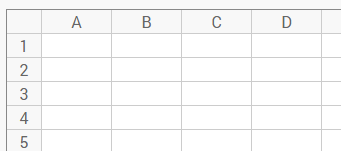 NiveauLes nombres d’ElisaOutil2ndeResoudreTableur